Publicado en Sabadell  el 29/05/2015 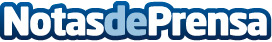 King-Com ha optimizado su parque de servidores para MagentoKin-Com especialistas en el desarrollo de tiendas Online mediante el CMS Magento desde el año 2003 y con más 500 clientes satisfechos durante estos años. Ha terminado el proceso de optimización de su parque de servidores para conseguir los mejores resultados en todos sus proyectos. Desde ahora todos las tiendas online y desarrollos con Hosting en los servidores de King-Com, disfrutarán de un servicio 100% pensado para esta plataforma.Datos de contacto:Xavi 93 742 60 11Nota de prensa publicada en: https://www.notasdeprensa.es/king-com-ha-optimizado-su-parque-de-servidores Categorias: Telecomunicaciones Programación http://www.notasdeprensa.es